10/08 RM 04229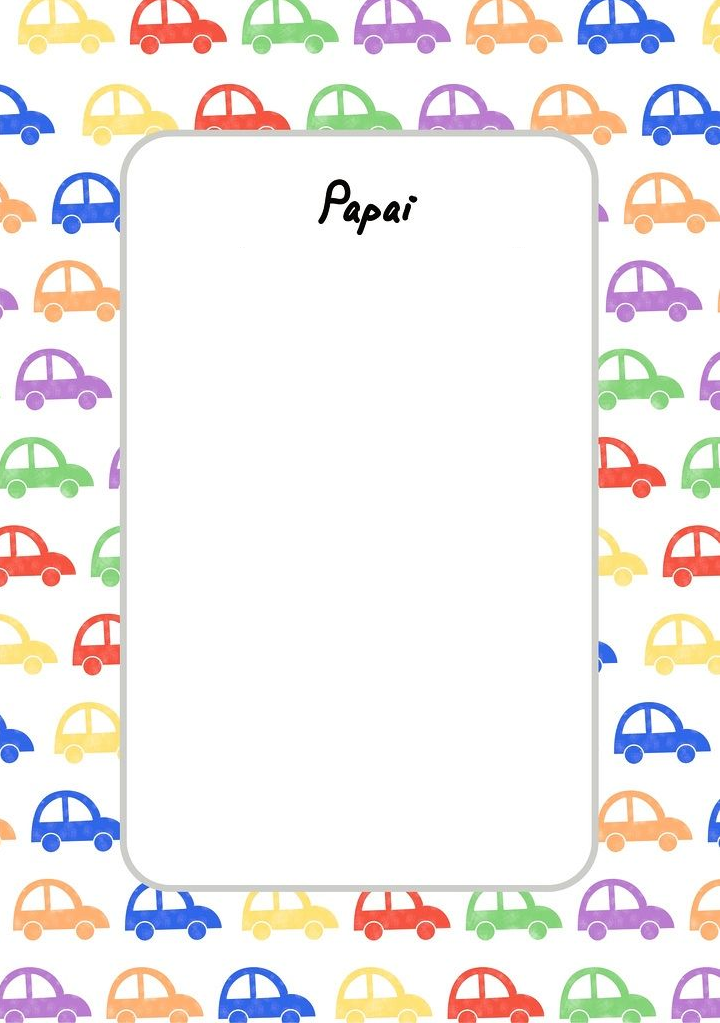 